Composite Solids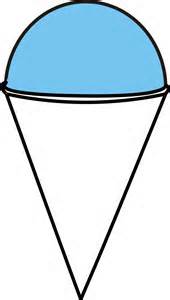 Find the volume of the figure below.  Leave  in your answer.The height of the cone is 9 in and the radius is 5 in.Find the volume of the figure   below.   Leave  in your answer.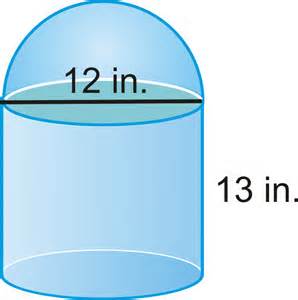 Find the volume of the figure below.   Leave  in your answer.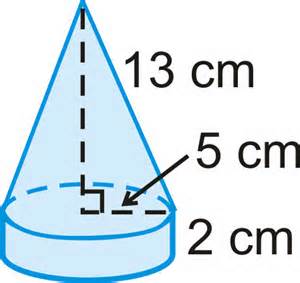 How much empty space is left in the figure below?  Leave  in your answer.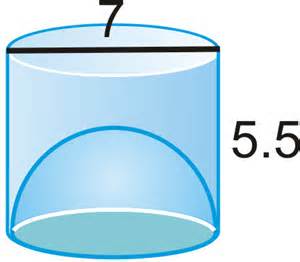 